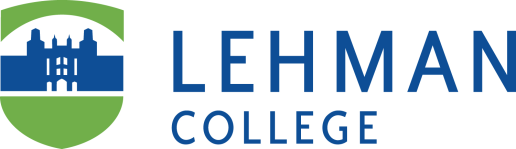 Fellowship Leave / Scholar Incentive ReportName:    Academic Rank:    Program/Department/School:  Fellowship leave / Scholar Incentive Dates:   Date of this Report:    Type of Leave: 1.Provide a summary of your original Fellowship/Scholar Incentive Award plans and goals.  2. Describe your activities, outcomes, and achievements, and provide links or references to publications, creative works (etc.) published, exhibited (etc.) during, or as a result of, the Fellowship Leave / Scholar Incentive Award. 3. Describe and explain changes to your original plans and goals (if any). Assess the value or significance of these changes (if any).4. Describe how your Fellowship Leave / Scholar Incentive Award contributes to your personal/professional development and how it provides a benefit to the Department/School/College in terms of teaching and/or curriculum development, research/scholarship/creative activity, and/or service to your discipline, Lehman College and/or the public.Review by ChairName:			Date of Review:   Review by DeanName:					Date of Review: Received by ProvostEnter comments hereName:	 Date of Review:  	